Staff try to help pupils sort out any problems in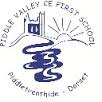 a fair way, encouraging all children to takeresponsibility for their behaviour. They willlisten to all parties involved and encourage pupilsto find a fair solution that both parties canagree to.SanctionsIf pupils are not able to sort out their problemsin a fair way, continue to break the school rules,use aggressive or bullying behaviour, thefollowing sanctions are used: The pupil(s) are reminded of the rule. Disapproval is shown. The pupil is sent inside to sit on the bench in the hall and will miss some or all of the remaining playtime or lunchtime.The child’s class teacher will be informedand if necessary the child will be sent to see the Head teacher.RoutinesAt the end of playtime, a member of staff onduty rings the bell to indicate playtime has ended. On the first bell all children must stop what they are doing and stand still in silence. When the bell is rung a second time children should walk into their class lines on the playground,bringing with them any equipment which needs to be returned to the playground boxes.